Curriculum VitaeJob ObjectiveSeeking suitable assignments in  HSE Advisor, Safety officer with an organization to utilize my education and experience to the company’s best interestCAREER OBJECTIVE:My sole objective is to build my career in a progressive organization that will provide me exciting opportunities to learn more and utilize my skills and experience. My key strength is my ability to learn more and study more and produce results within the stipulated time period.WORK EXPERIENCE: OVER ALL 7 YEARS EXPERIENCE  HSE ADVISOR, (29-10-2017 to Present) ( For the  Project:  Expo 2020 Thematic Districts)           Investigating/recording incidents, accidents, complaints and cases of ill healthUndertaking risk assessments and site inspectionsEnsuring that equipment is installed correctly/safelyIdentifying potential hazardsDetermining ways of reducing risksWriting internal health and safety policies/strategiesCompiling statisticsDrawing up safe operational practices and making necessary changesWriting reports, bulletins and newslettersMaking presentations to groups of employees/managersProviding health and safety meetings and training courses for employeesLiaising with relevant authoritiesKeeping up to date and ensuring compliance with current health and safety legislation  GROUP OF COMPANIES, DUBAI, UAE.			SAFETY OFFICER, (24-02-2015 to 10-09-2017 )Promote occupational health and safety within the organization and develop safer and healthier ways of working   Inspect and test machinery and equipment, such as lifting devices, machine shields and scaffolding, to make sure they meet safety regulations  Make sure that personal protective equipment, such as dust masks, safety glasses, footwear and safety helmets, is being used in workplaces according to regulations  Identify and test work areas for potential accident and health hazards, such as toxic fumes and explosive gas-air mixtures, and implement appropriate control measures   Make sure that the organization is aware of, and complies with, all legislation in relation to the use of its plant, equipment and substances, as well as in all workplace activities   Help supervise the investigation of accidents and unsafe working conditions, study possible causes and recommend remedial action Conduct training sessions for management, supervisors and workers on health and safety practices and legislation  Assist with the rehabilitation of workers after accidents or injuries and make sure they experience a satisfactory return to work  Coordinate emergency procedures, mine rescues, fire, fighting and first aid crews Communicate frequently with management to report on the status of occupational health and safety program    SAFETY OFFICER (15/01/2012 – 31/12/2014)(For the Project TATA Consultancy Service Site in Pune)Developing and implementing safety policies for preventing workplace injuries Training and guiding employees in staying safe and averting accidents Inspecting, monitoring, and enforcing safety guidelines according to federal regulations and standards Inspecting interior and exterior work areas and analyzing safety hazards Ensuring workers are wearing safety gears and taking actions against violators of the rules Conducting investigation on workplace accidents, if any, and taking appropriate actions    SAFETY SUPERVISOR   ( 01/06/2011 TO 31/12/2011 ) Trained and coached employees on OSHA and other safety topics Planned and implemented measures to prevent fire and accidents due to hazardous materials Identified training needs and developed appropriate training programs Conducted regular safety audits and presented reports to the management Analyzed and purchased latest safety equipment for workers Reviewed and resolved compliance problems and reported metrics to measure status and progress Professional Qualification in Safety NEBOSH IGC OSHA CERTIFICATE BASIC FIRE FIGTHING (MANGALORE)FIRST AID FROM ST JHON ASSOCIATION (MYSORE)ONE YEAR DIPLOMA IN FIRE & INDUSTRIAL SAFETY FROM (MIFSE) MANGALORE UNIVERSITY Academic Qualification INTERMEDIATE (10+2) FROM DHARWAD UNIVERSITY BOARD KARNATAKAMATRICULER (10TH) FROM BANGALORE BOARD STRENGTHS:Excellent communication skills and proficient in languages such as English, Hindi, Kannada, KonkaniOpen mind to explore new avenues of achieving organizational goals and targets.Keep up to the expectation when shouldered with responsibilities.Work in a team and learn at every opportunity.Positive attitude and dedication towards the work.Computer skills: Microsoft office, Microsoft word, Microsoft Excel & Power point PERSONAL DETAILS:Date of birth 		:  07-03-1990Nationality 		: Indian Sex 			: MaleReligion 		: Roman Catholic Marital Status		: Single Other Interests		: Interested in Sports Activities and Listening to Music.PRAKASH DIASHSE OFFICER Prakash-392954@2freemail.com 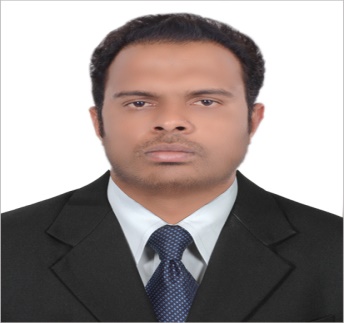   CONSTRUCTION COMPANY, MANGALORE, INDIA